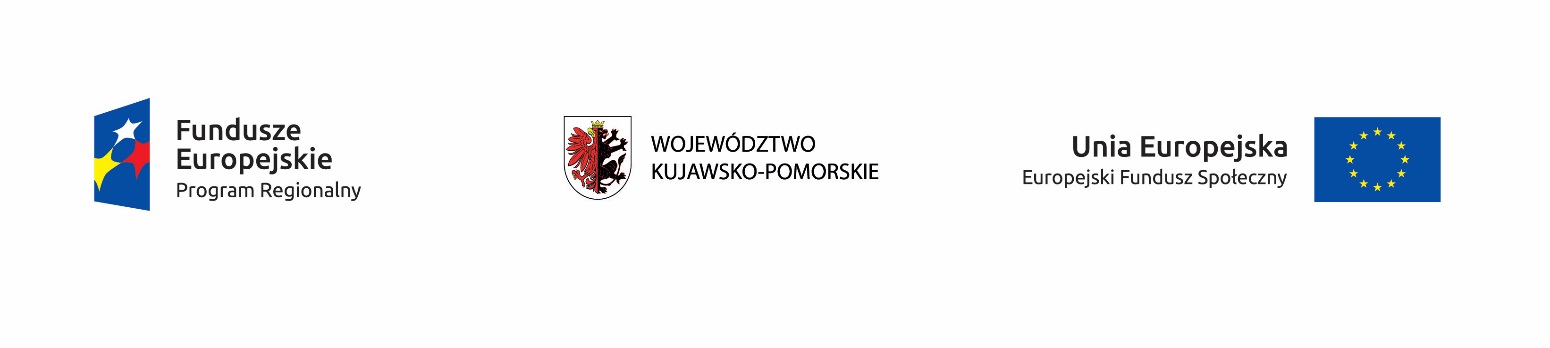 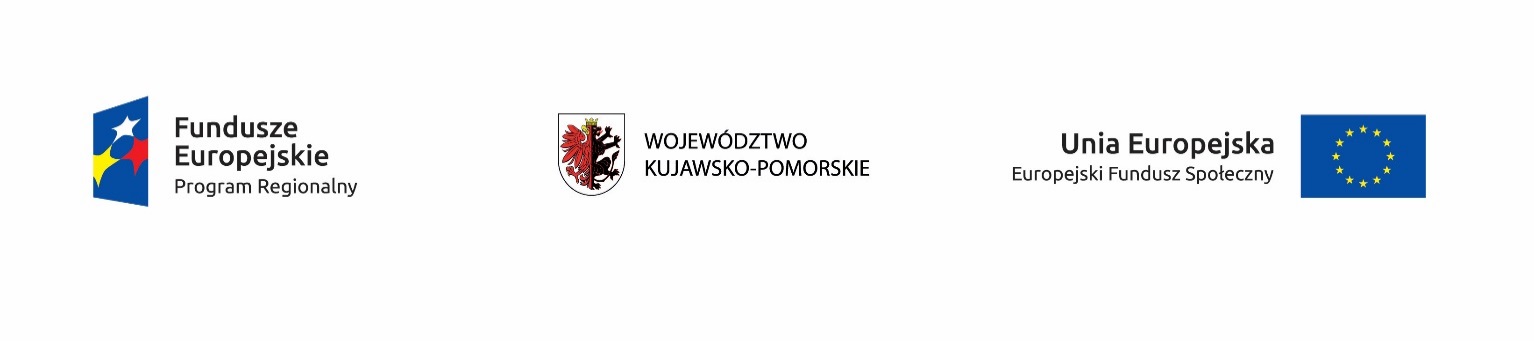 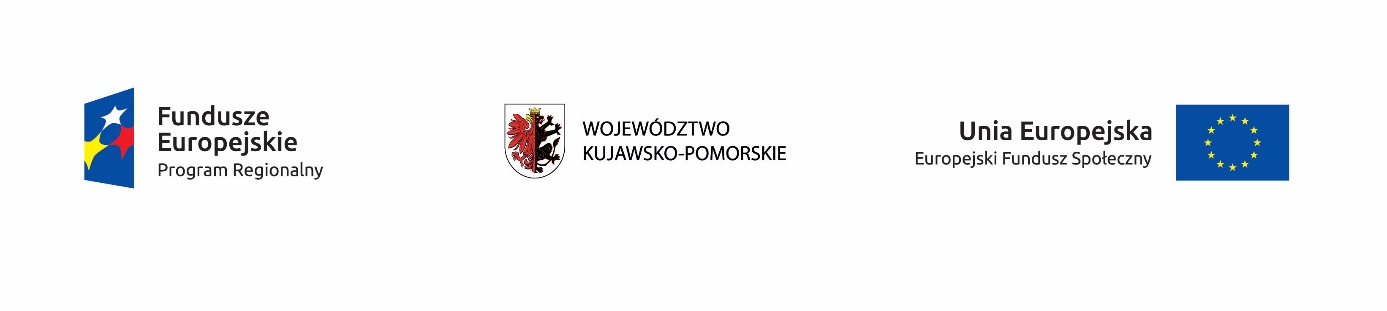 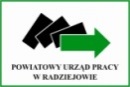 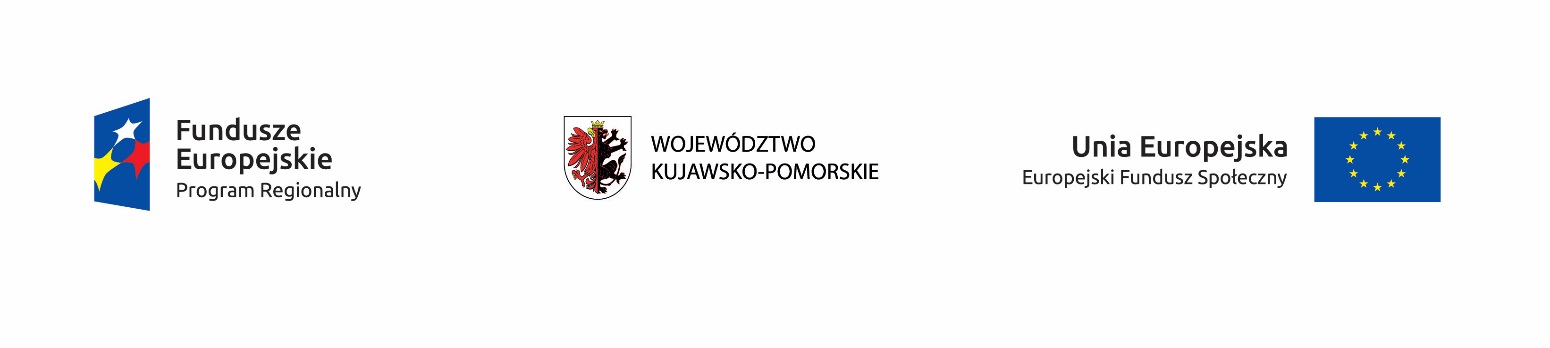 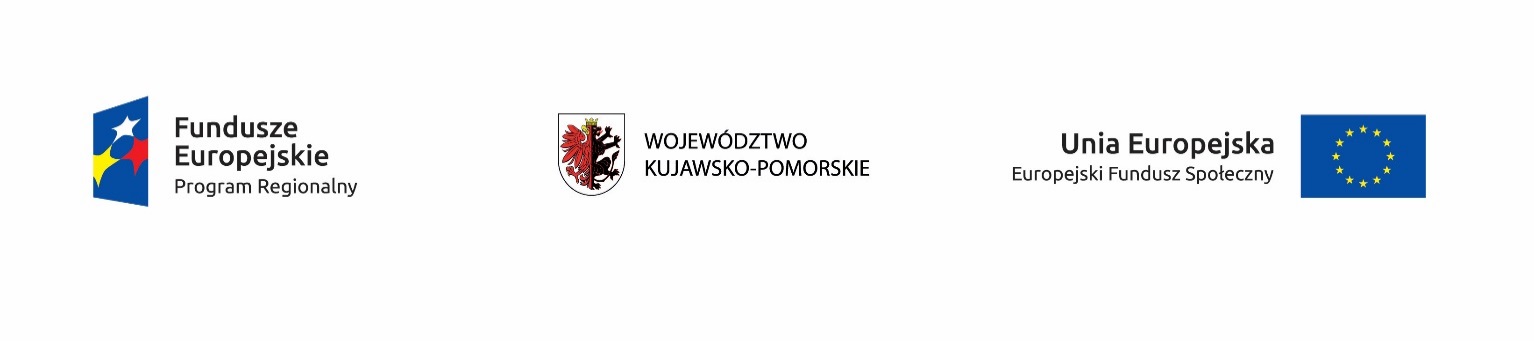 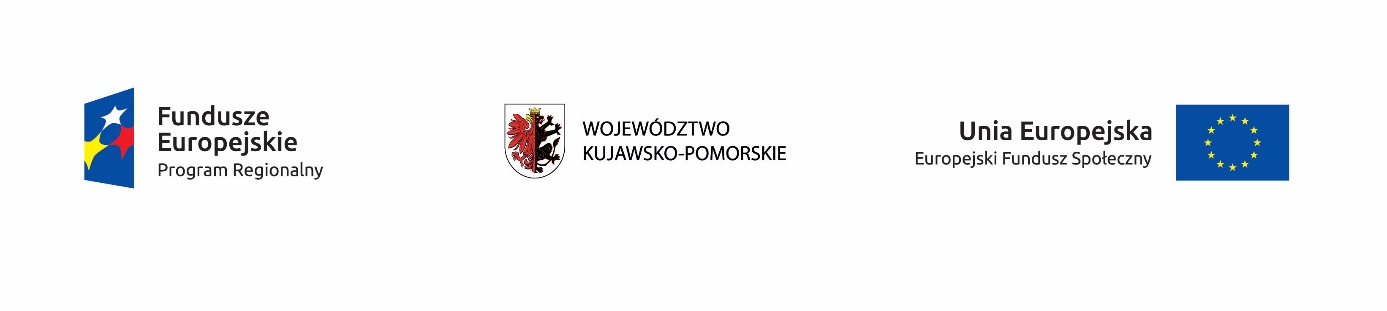 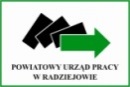  ..................,dnia........................	Starosta Radziejowski 	za pośrednictwem 	Dyrektora Powiatowego Urzędu Pracy	 w RadziejowieWniosek o przyznanie jednorazowych środków na podjęcie działalności gospodarczejPodstawa prawna: art. 46 ust. 1 pkt 2, ust 3-5 ustawy z dnia 20 kwietnia 2004 r. o promocji zatrudnienia i instytucjach rynku pracy (Dz. U. z 2018 r., poz. 1265 i 1149); Rozporządzenia Rady Ministrów z dnia 29 marca 2010 r. w sprawie zakresu informacji przedstawianych przez podmiot ubiegający się o pomoc de minimis (Dz. U. Nr 53, poz. 311 z późn. zm.). 3. Rozporządzenia Ministra Pracy i Polityki Społecznej z dnia 14 lipca 2017 r. w sprawie dokonywania z Funduszu Pracy refundacji kosztów wyposażenia lub doposażenia stanowiska pracy dla skierowanego bezrobotnego oraz przyznawania środków na podjęcie działalności gospodarczej (Dz. U. z 2017 r., poz. 1380).4. Rozporządzenie Komisji (UE) nr 1407/2013 z dnia 18 grudnia 2013 r. w sprawie stosowania art. 107 i 108 Traktatu o funkcjonowaniu Unii Europejskiej do pomocy de minimis (Dz. Urz. UE L 352 z 24.12.2013);5. Ustawa z dnia 30 kwietnia 2004 r. o postępowaniu w sprawach dotyczących pomocy (publicznej (Dz. U. z 2018 r., poz. 362).6. Rozporządzenia Parlamentu Europejskiego i Rady ( UE) 2016/279  z 27 04.2016r. w sprawie ochrony osób fizycznych w związku z przetwarzaniem danych osobowych  i w sprawie przepływu takich danych oraz uchylenia dyrektywy 95/46/WE (Dz. U. UE, L 119  z dnia 04. Maja 2016r.) (ogólne rozporządzenie o ochronie danych).UWAGA WAŻNE !WNIOSEK PROSZĘ WYPEŁNIĆ CZYTELNIE, BEZ UŻYCIA KOREKTORA, EWENTUALNE SKREŚLENIA ZAPARAFOWAĆ I WPISAĆ DATĘ DOKONANEJ ZMIANY Niedopuszczalne jest jakikolwiek modyfikowanie i usuwanie elementów wniosku – dopuszcza się wyłącznie dodawanie stron, rozszerzanie rubryk wynikające z objętości treści. Sam fakt złożenia wniosku nie gwarantuje przyznania środków finansowych.Złożenie wniosku nie zwalnia z obowiązku stawiania się na obowiązkowe wizyty w Powiatowym Urzędzie Pracy w wyznaczonych terminach. Podjęcie działalności gospodarczej może nastąpić po pozytywnym rozpatrzeniu wniosku, podpisaniu stosownej umowy i otrzymaniu środków.Zwracam się o przyznanie mi jednorazowych środków na podjęcie działalności gospodarczej (dofinansowania), w kwocie .............................. zł,  słownie: ........................................................................................................................................, Wnioskowana kwota musi być zgodna z łączną kwotą wydatków określoną w specyfikacji zawartej w części IV, s. 5.I. DANE DOTYCZĄCE WNIOSKODAWCY 1. Nazwisko i imię: ....................................................................................,2. Imię ojca: ............................................................................................,3. Adres zamieszkania/pobytu: .......................................................................,4. Adres do korespondencji: ...........................................................................,5. Nr telefonu: ........................................................,6. PESEL: ........................., 7. Wykształcenie: ......................................................................................, 
zawód wyuczony: ……................................................................................, 
zawód wykonywany ostatnio: ........................................................................, Dla potwierdzenia przedstawić kopie świadectw szkolnych (oryginały do wglądu). 8. Przebieg pracy zawodowej: ostatnie miejsca pracy, zajmowane stanowiska oraz formy rozwiązania umowy o pracę (w okresie ostatnich 6 miesięcy przed złożeniem wniosku). Dla potwierdzenia przedstawić kopię ostatniego świadectwa pracy (oryginał do wglądu).....................................................................................................................................................................................................................................9. Posiadane kwalifikacje, uprawnienia i doświadczenie zawodowe, ukończone kursy w zakresie planowanej działalności. Dla potwierdzenia przedstawić kopie świadectw, zaświadczeń (oryginały do wglądu)...................................................................................................................................................................................................................................................................................................................10. Od jakiego dnia posiada Pan/Pani status osoby bezrobotnej zarejestrowanej się w Powiatowym Urzędzie Pracy w Radziejowie: ...................................11. Czy Wnioskodawca wcześniej prowadził działalność gospodarczą? TAK - NIE. (zakreślić właściwe) Jeśli tak, proszę podać okres jej prowadzenia, zakres, oraz przyczyny wyrejestrowania Dla potwierdzenia przedstawić kopie decyzji o wykreśleniu z ewidencji działalności gospodarczej (oryginał do wglądu):..............................................................................................................................................................................................12. Proszę o przekazanie środków na moje konto bankowe: W banku ...............................................................................................Numer konta: ..........................................................................................II. OPIS PLANOWANEJ DZIAŁALNOŚCI GOSPODARCZEJ1. Firma (nazwa) podejmowanej działalności gospodarczej i krótki jej opis: ……........................................................................................................................................................................................................................................2. Numer Polskiej Klasyfikacji Działalności (PKD 2007) i nazwa przeważającej działalności : ............................................................................................................................................................................................................................3. Numery Polskiej Klasyfikacji Działalności (PKD 2007) i nazwy wykonywanych działalności (należy wpisać numery PKD wraz z ich nazwą, które będą występowały jako dodatkowe w CEIDG): ..................................................................................................................................................................................................................................................................................................................4. Adres głównego miejsca wykonywania działalności: ……….…………………………………….......................................................................................................................................................................................................................5. Tytuł prawny do lokalu, w którym będzie adres głównego miejsca wykonywania działalności (np. umowa dzierżawy, najmu, użyczenia, akt własności lokalu), należy wpisać właściwe oraz przedstawić dokument potwierdzający stan prawny lub informację – oświadczenie o głównej siedzibie działalności gospodarczej: ........................................................................................................................................................................... ...........................................................................................................6. Adresy dodatkowych miejsc wykonywania działalności:.......................................................................................................................................................7. Przewidywany termin rozpoczęcia działalności (maksymalnie do 30 dni po otrzymaniu środków na konto):  .................................8. Inne działania na rzecz podjęcia działalności gospodarczej, dotyczące w szczególności pozyskania lokalu, dostosowania lokalu do prowadzenia zamierzonej działalności, uzyskania niezbędnych pozwoleń oraz odbycia szkoleń (opis): .............................................................................................................................................................…............................................................................................................................................................................................................................................................................................................................................................................................................................................................................................................................................................................................................................................................III. KALKULACJA KOSZTÓW ZWIĄZANYCH Z PODJĘCIEM DZIAŁALNOŚCI GOSPODARCZEJ ORAZ ŹRÓDŁA ICH FINANSOWANIA1. Koszty, jakie zostaną poniesione do dwóch miesięcy od dnia rozpoczęcia działalności gospodarczej:2. Całkowite koszty związane z podjęciem działalności gospodarczej w złotych:......................................................................................................................................................................................................................IV.  SZCZEGÓŁÓWA SPECYFIKACJA WYDATKÓW WNIOSKOWANYCH ŚRODKÓW Przeznaczanych w szczególności na zakup środków trwałych, urządzeń, maszyn, materiałów, towarów, usług i materiałów reklamowych, pozyskanie lokalu, pokrycie kosztów pomocy prawnej, konsultacji, i doradztwa związanych z podjęciem działalności gospodarczej. Zakupy związane z podjęciem działalności gospodarczej należy  udokumentować fakturami albo rachunkami wystawionymi przez podmioty prowadzące działalność gospodarczą. Na zakup środków trwałych należy przeznaczyć minimum 50% wnioskowanych środków. Zadeklarowane we wniosku ceny mogą podczas faktycznego ponoszenia wydatku różnić się od przewidywanych w powyższej tabeli o 30%.Uzasadnienie zakupów:Ad. 1…..............................................................................................................................................................................................................Ad. 2................................................................................................................................................................................................................. Ad. 3...................................................................................................... ...........................................................................................................Ad. 4................................................................................................................................................................................................................. Ad. 5.................................................................................................................................................................................................................Ad. 6.................................................................................................................................................................................................................Ad. 7................................................................................................................................................................................................................ Ad. 8.................................................................................................................................................................................................................Ad. 9................................................................................................................................................................................................................. Ad. 10................................................................................................................................................................................................................ Ad. 11................................................................................................................................................................................................................ Ad. 12...............................................................................................................................................................................................................Ad. 13...............................................................................................................................................................................................................Ad. 14...............................................................................................................................................................................................................Ad. 15................................................................................................................................................................................................................V. PROPONOWANA FORMA ZABEZPIECZENIA ZWROTU PRZYZNANYCH ŚRODKÓW NA PODJĘCIE DZIAŁALNOŚCI GOSPODARCZEJPoręczenie:a) nazwisko i imię: ...............................................................................PESEL: ......................................b) nazwisko i imię: .................................................................................PESEL: ......................................c) nazwisko i imię: ..................................................................................PESEL: ......................................Inna forma: poręczenie wekslowe (awal), gwarancja bankowa, zastaw na prawach lub rzeczach, blokada rachunku bankowego albo akt notarialny o poddaniu się egzekucji przez dłużnika (zakreślić właściwe).Oświadczam, że: przyjmuję do wiadomości, że w przypadku wprowadzenia Urzędu w błąd, nastąpi natychmiastowa odmowa ich przyznania;przyjmuję do wiadomości konieczność niezwłocznego zwrotu środków wraz z odsetkami ustawowymi w przypadku podania fałszywych danych lub zatajenia informacji we wniosku 
o dofinansowanie,  mogących mieć wpływ na decyzję o przyznaniu środków oraz w przypadku wykorzystania przyznanych środków w sposób sprzeczny z ich przeznaczeniem;zostałem pouczony o zasadach i kryteriach przyznawania środków określonych w Regulaminie Powiatowego Urzędu Pracy w Radziejowie oraz o sposobie wypełniania Wniosku 
o dofinansowanie;przyjmuję do wiadomości, że Urzędowi służy prawo kontroli wiarygodności danych zamieszczonych we wniosku o dofinansowanie; wnioskodawca na wniosek Urzędu zobowiązany jest przedłożyć niezbędne dokumenty oraz umożliwić wizję lokalną przed przyznaniem środków;spełniam wszystkie wymogi prawne, aby prowadzić przedmiotową działalność w miejscu wskazanym we wniosku o dofinansowanie;nie byłem karany sądownie ani administracyjnie za przestępstwo lub wykroczenie uniemożliwiające mi podjęcie działalności gospodarczej, na którą składam wniosek.Oświadczam, że dane zawarte w niniejszym wniosku są zgodne z prawdą.Wyrażam zgodę na przetwarzanie danych osobowych w zakresie niezbędnym do przyznania dofinansowania na podjęcie działalności gospodarczej zgodnie z Rozporządzeniem Parlamentu Europejskiego i Rady (UE) 2016/679 z dnia 27 kwietnia 2016 r. w sprawie ochrony osób fizycznych w związku z przetwarzaniem danych osobowych i w sprawie swobodnego przepływu takich danych oraz uchylenia dyrektywy 95/46/WE (RODO)".Podaję dane osobowe dobrowolnie i oświadczam, że są one zgodne z prawdą.   Zapoznałem się z treścią klauzuli informacyjnej ,w tym z informacją o celu i sposobach przetwarzania danych osobowych oraz prawie dostępu do treści swoich danych i prawie ich poprawiania. .......................                                   ..........................................                 (data)                                                                                                      (podpis wnioskodawcy)Załączniki:Biznes plan (załącznik nr 1).Oświadczenie Wnioskodawcy (załącznik nr 2).Wzór formularza informacji przedstawianych przy ubieganiu się o pomoc de minimis – załącznik do rozporządzenia Rady Ministrów  z dnia 24 października 2014 r. (poz. 1543). (załącznik nr 3).Oświadczenie o sytuacji majątkowo – rodzinnej (załącznik nr 7).Zgoda współmałżonka wnioskodawcy na otrzymanie środków na podjęcie działalności gospodarczej (załącznik nr 4) albo oświadczenie o stanie wolnym wnioskodawcy (załącznik nr 5) albo w przypadku ustanowionej rozdzielności majątkowej kopia dokumentu potwierdzającego ten stan – oryginał do wglądu.W przypadku, gdy wnioskodawca chce zakupić samochód dostawczy lub inną maszynę, do której prowadzenia i obsługi niezbędne jest posiadanie specjalistycznych uprawnień należy do wniosku przedstawić kopie ww. dokumentów (oryginały do wglądu). W przypadku, np. gdy: wnioskodawca zamierza zakupić samochód dostawczy, do wniosku powinien dostarczyć kopię prawa jazdy kat. B, oryginał do wglądu; wnioskodawca zamierza zakupić wózek widłowy, do wniosku powinien dostarczyć kopie uprawnień do prowadzenia wózków widłowych, oryginał do wglądu.Dokument potwierdzający miejsce prowadzenia działalności:a) oświadczenie bezrobotnego o planowanym miejscu prowadzenia działalności (po pozytywnym rozpatrzeniu wniosku wymagane jest dostarczenie tytułu prawnego do zajmowanego lokalu: np. umowa najmu, umowa dzierżawy, umowa użyczenia) lubb) wstępna albo właściwa umowa, której zawarcie nie jest związane z ponoszeniem opłat alboc) akt własności lokalu i aktualny odpis z ksiąg wieczystych/księgi wieczystej.Kserokopia świadectwa pracy z ostatniego zakładu pracy – oryginał do wglądu.Kserokopie dokumentów potwierdzających posiadane wykształcenie, kwalifikacje, ukończone kursy – oryginały do wglądu.Przyrzeczenie koncesji (dot. działalności gospodarczej wymagającej uzyskania koncesji).Wymienione załączniki są niezbędne w celu rozpatrzenie wniosku. Wniosek bez kompletu załączników nie będzie rozpatrywany. Termin rozpatrzenia wniosku liczony będzie od dnia dostarczenia kompletu załączników.W przypadku pozytywnego rozpatrzeniu Wniosku o przyznanie jednorazowych środków na podjęcie działalności gospodarczej, Starosta wezwie Wnioskodawcę do złożenia dokumentów dotyczących zabezpieczenia zwrotu Dofinansowania. W przypadku nie uzupełnienia zabezpieczenia umowa nie zostanie zawarta.Załącznik nr 1 do WnioskuBIZNES PLAN 1. Opis projektowanego przedsięwzięcia: Co skłoniło wnioskodawcę do podjęcia przedsięwzięcia? ...............................................................................................................................................................................................................................................................................................................................................................................................................................................................................................2. Jaki charakter będzie miała firma, czym się będzie zajmować?(produkcyjny, handlowy, usługowy), charakterystyka oferowanych produktów i usług: ……............................................................................................................................................................................................................................................................................................................................... ................................................................................................................................................................................................3. Dlaczego biznes ma szansę na osiągnięcie sukcesu?  ......................................................................................................................................................................................................................................................................................................................................... ................................................................................................ 4. Przewidywana struktura zatrudnienia:  ilość osób, które znajdą zatrudnienie, stanowiska, forma zatrudnienia, kto będzie ponosił personalną odpowiedzialność za osiąganie celów i zadań biznesu:................................................................................................................................................................................................................................................................................................................................................................................................................................................................................................. 5. W jaki sposób Wnioskodawca sprzeda oferowany asortyment klientom? Polityka cenowa, metody reklamy? Wskazanie przewidywanych klientów, ich charakterystyka, główne grupy klientów, sposób ich pozyskania, uzasadnienie popytu w danej grupie klientów: ..................................................................................................................................................................................................................................................................................................................................................................................................................................................................................................................................6. Stosowane maszyny i urządzenia:  ........................................................................................................................................................................................................................................................................................................................................................................................................................................................... 7. Opis lokalu, miejsca, w którym będzie prowadzona działalność gospodarcza (adres, powierzchnia, stan techniczny, tytuł  prawny do lokalu): ........................................................................................................................................ ................................................................................................................................................................................................................................................................................................8. Przewidywani dostawcy, wstępne rozmowy, zamówienia, podać z jakiej miejscowości będą pozyskane towary do dalszej odsprzedaży, co będzie kupowane, od jakich firm? ..................................................................................................................................................................................................................................................................................................................................................................................................................9. Charakterystyka konkurencji (liczba, forma, rozmiar działania, usytuowanie, oferowane ceny). Opis rynku towarów i usług w miejscu prowadzenia działalności: ..............................................................................................................................................................................................................................................................................................................................................................................................................................10. Ocena ryzyka i zagrożeń dla nowozakładanej działalności (słabe strony, trudne do pokonania zagrożenia).....................................................................................................................................................................................................................................................................................................................................................................................................................................................................................Pkt.11. Przewidywany przychód z działalności gospodarczej. Pkt.12.Ekonomiczne efekty działalności gospodarczej. w dokumencie orazw dokumencie Cena w biznes planie – w formacie dokumentu MS EXEL. Załącznik nr 2 do WnioskuRadziejów, dnia  ....................Oświadczenie WnioskodawcyJa, niżej podpisany, ....................................................................................................................................................., (wpisać imię i nazwisko i numer PESEL)oświadczam, że: nie otrzymałem, bezzwrotnych środków Funduszu Pracy lub innych bezzwrotnych środków publicznych na podjęcie działalności gospodarczej lub rolniczej, założenie lub przystąpienie do spółdzielni socjalnej;w okresie ostatnich trzech lat otrzymałem pomoc de minimis w wysokości (podać kwotę w złotych i w euro, dla potwierdzenia przedstawić kopie zaświadczeń o udzielonej pomocy de minimis, oryginały do wglądu, jeżeli nie otrzymano ww. pomocy wpisać: nie dotyczy, w okresie ostatnich trzech lat nie otrzymałem pomocy de minimis): ....................................................................................................................................................................................................................,otrzymałem dotychczas pomoc publiczną w wysokości (podać kwotę w złotych i w euro, jeżeli nie otrzymano ww. pomocy wpisać: nie dotyczy, nie otrzymałem dotychczas pomocy publicznej)......................................................................................................................................................................................,wykorzystam przyznane środki zgodnie z wnioskiem;nie posiadałem wpisu do ewidencji działalności gospodarczej, (a w przypadku jego posiadania – należy dodatkowo uzupełnić oświadczenie o zakończeniu działalności gospodarczej w dniu przypadającym w okresie przed upływem co najmniej 12 miesięcy bezpośrednio poprzedzających dzień złożenia wniosku);nie podejmę zatrudnienia w okresie 12 miesięcy od dnia rozpoczęcia prowadzenia działalności gospodarczej;nie byłem karany w okresie 2 lat przed dniem złożenia wniosku za przestępstwo przeciwko obrotowi gospodarczemu, w rozumieniu ustawy z dnia 6 czerwca 1997 r. – Kodeks karny lub ustawy oz dnia 28 października 2002 r. o odpowiedzialności podmiotów zbiorowych za czyny zabronione pod groźbą kary;zobowiązuję się do prowadzenia działalności gospodarczej przez okres co najmniej 12 miesięcy od dnia jej rozpoczęcia oraz do nieskładania w tym okresie wniosku o zawieszenie jej wykonywania;nie złożyłem Wniosku o dofinansowanie, ani Wniosku o założenie lub przystąpienie do spółdzielni socjalnej do innego Starosty, ani w chwili składania Wniosku nie posiadam informacji o pozytywnie rozpatrzonym jakimkolwiek ze złożonych uprzednio Wniosków, w tym także z środków Europejskiego Funduszu Społecznego;nie posiadam wpisu do Centralnej Ewidencji i Informacji o Działalności Gospodarczej, a działalność gospodarczą rozpocznę po otrzymaniu jednorazowych środków, w terminie do 30 dni od daty otrzymania środków na moje konto;zostałem poinformowany, że w przypadku pozytywnego rozpatrzenia wniosku wpis do ewidencji działalności gospodarczej mogę dokonać w dniu następującym po zawarciu umowy i wypłacie środków;zobowiązuję się do umożliwienia przedstawicielom Powiatowego Urzędu Pracy w Radziejowie przeprowadzenia wizji lokalnej w przyszłej siedzibie planowanej działalności gospodarczej;potwierdzam, że zostałem poinformowany, że Dofinansowanie nie mogą być przeznaczone na:a) zakupy od najbliższych członków rodziny, od osób pozostających z wnioskodawcą we wspólnym gospodarstwie domowym, a także od osób, które prowadziły/prowadzą działalność w planowanym przez Wnioskodawcę miejscu prowadzenia działalności gospodarczej;b) podjęcie działalności gospodarczej o Profilu działalności gospodarczej takim samym jak współmałżonek lub członek najbliższej rodziny – spokrewniony w I stopniu z Wnioskodawcą, jeżeli nie upłynęło więcej niż 6 miesięcy od wykreślenia działalności gospodarczej przez ww. osoby;c) podjęcie działalności, której siedziba i adres zakładu głównego będzie znajdować się poza terenem działania Powiatowego Urzędu Pracy w Radziejowie;14) potwierdzam, że zostałem poinformowany, że w przypadku naruszenia wymogów dopuszczalności pomocy publicznej Urząd zastrzega sobie prawo rozwiązania umowy ze skutkiem natychmiastowym.Oświadczam, że dane zawarte w niniejszym oświadczeniu są zgodne z prawdą.                                                                                    ..................................................................................(podpis Wnioskodawcy)UWAGA: Wnioski nie kompletne bądź nieprawidłowo sporządzone nie będą rozpatrywane.Załącznik nr 4 do Wniosku................................, dnia ...........................Zgoda współmałżonka wnioskodawcy na otrzymanie środków 
na podjęcie działalności gospodarczejJa niżej podpisany/a: ................................................................................, imię ojca:  ........................., zamieszkały/a: .............................................................................................................................................., legitymujący/a się dowodem osobistym seria: ............ numer: ................ wydanym przez: ............................................, PESEL: .............................................. niniejszym wyrażam zgodę na otrzymanie jednorazowych środków na podjęcie działalności gospodarczej przez moją żonę/mojego męża: ..........................................................., przyznanych przez Starostę Radziejowskiego, którego z mocy upoważnienia reprezentuje Dyrektor Powiatowego Urzędu Pracy w Radziejowie, w kwocie: ......................... zł, słownie: ................................ .....................................................................................................Wyrażam zgodę na przetwarzanie danych osobowych w zakresie niezbędnym do przyznania dofinansowania na podjęcie działalności gospodarczej zgodnie z Rozporządzeniem Parlamentu Europejskiego i Rady (UE) 2016/679 z dnia 27 kwietnia 2016 r. w sprawie ochrony osób fizycznych w związku z przetwarzaniem danych osobowych i w sprawie swobodnego przepływu takich danych oraz uchylenia dyrektywy 95/46/WE (RODO)".Podaję dane osobowe dobrowolnie i oświadczam, że są one zgodne z prawdą.   Zapoznałem się z treścią klauzuli informacyjnej ,w tym z informacją o celu i sposobach przetwarzania danych osobowych oraz prawie dostępu do treści swoich danych i prawie ich poprawiania.                                                                                 .......................................................                                                                                       (własnoręczny podpis współmałżonka wnioskodawcy)Własnoręczność podpisu p. ............................................................ potwierdzam.Załącznik nr 5 do WnioskuRadziejów dnia ..............................r.Oświadczenie o niepozostawaniu w związku małżeńskimJa, ................................................................................... legitymujący/a się dowodem osobistym seria nr .................., wydany przez ……………………..  imię ojca ....................... , PESEL: ......................... oświadczam, że nie pozostaję w związku małżeńskim.Osoby, które miały wcześniej współmałżonka przedstawiają kopię dokumentu potwierdzającego rozwód albo separację lub akt zgonu (oryginał do wglądu).Oświadczam, że dane zawarte w niniejszym oświadczeniu są zgodne z prawdą.Wyrażam zgodę na przetwarzanie danych osobowych w zakresie niezbędnym do przyznania dofinansowania na podjęcie działalności gospodarczej zgodnie z Rozporządzeniem Parlamentu Europejskiego i Rady (UE) 2016/679 z dnia 27 kwietnia 2016 r. w sprawie ochrony osób fizycznych w związku z przetwarzaniem danych osobowych i w sprawie swobodnego przepływu takich danych oraz uchylenia dyrektywy 95/46/WE (RODO)".Podaję dane osobowe dobrowolnie i oświadczam, że są one zgodne z prawdą.   Zapoznałem się z treścią klauzuli informacyjnej ,w tym z informacją o celu i sposobach przetwarzania danych osobowych oraz prawie dostępu do treści swoich danych i prawie ich poprawiania.........................................................................................(własnoręczny podpis) Załącznik nr 7 do wnioskuOświadczenie o sytuacji majątkowo – rodzinnej Ja, niżej podpisany(a) ………………………………………….. imię ojca …………………..……zamieszkały(a) w ……………………………………………………………………………………………….legitymujący(a) się dowodem osobistym seria i nr ……………………… wydanym dnia ……………..….…………………………………………przez …………………………………………………………………...PESEL:…………………………………. tel. ………………………………….Oświadczam, że:1. Jestem stanu wolnego/ pozostaję z małżonkiem w ustawowej wspólności majątkowej/nie pozostaję z małżonkiem w ustawowej wspólności majątkowej*2. Prowadzę/nie prowadzę*) gospodarstwo(a) rolne(go) o pow.  ……………………....................................ha3. Posiadam majątek ruchomy/nieruchomy *) …………………………………………………………….…………………………………………………………………………………………….……………………...………………………………………………………………………………………………………………....4. Mój przeciętny miesięczny dochód netto z ostatnich 6 miesięcy wynosi …………………………………i jest/nie jest*) obciążone z tytułu orzeczeń sądowych lub innych tytułów kwotą …………...……z tytułu …………………………………………………………………………..…………………………..5. Źródło dochodu:  …………………………………………………………………………………………….. 6. Mam/nie mam*) do spłacania kredyt/pożyczkę w kwocie …………………….…… zł spłacany do dnia………………… w ratach………………… o wysokości ……………… ………………………....zł. każda.6. Poręczyłem(am)/nie poręczyłem(am) pożyczkę(i)/ kredyt(u). Wysokość poręczenia wynosi………………. i jest ważne do…………………………………….…7. Zalegam/nie zalegam*) z tytułu zobowiązań podatkowych i opłat skarbowych, innych w wysokości …………… z tytułu …….……………………………..…………………………………………………………………………………………….…………………...8. Ilość osób na utrzymaniu  (z wyjątkiem współmałżonka) ………………………………………………9. Korzystam/nie korzystam* z pomocy opieki społecznej.Prawdziwość oświadczenia stwierdzam własnoręcznym podpisem. Wyrażam zgodę na przetwarzanie danych osobowych w zakresie niezbędnym do przyznania dofinansowania na podjęcie działalności gospodarczej zgodnie z Rozporządzeniem Parlamentu Europejskiego i Rady (UE) 2016/679 z dnia 27 kwietnia 2016 r. w sprawie ochrony osób fizycznych w związku z przetwarzaniem danych osobowych i w sprawie swobodnego przepływu takich danych oraz uchylenia dyrektywy 95/46/WE (RODO)".Podaję dane osobowe dobrowolnie i oświadczam, że są one zgodne z prawdą.   Zapoznałem się z treścią klauzuli informacyjnej ,w tym z informacją o celu i sposobach przetwarzania danych osobowych oraz prawie dostępu do treści swoich danych i prawie ich poprawiania.…………………………………………………………………………Data i czytelny podpis (imię i nazwisko) wnioskodawcy* – podkreślić poprawną odpowiedź Lp.Wyszczególnienie rodzaju wydatkówŹródła finansowania wydatkówŹródła finansowania wydatkówŹródła finansowania wydatkówŁączna kwota wydatków w złLp.Wyszczególnienie rodzaju wydatkówŚrodki własne w złInne źródła finansowania w złŚrodki  wnioskowane w złŁączna kwota wydatków w zł8.9.10.11.12.13.14.15.RazemLp.Rodzaj wydatków w ramach wnioskowanych środkówKwota w złRazem 